12 января 2020 г. в Храме святителя Дм. Ростовского прошло традиционное праздничное мероприятие  «Рождество Христово». В данном мероприятии приняли участие учащиеся школ района. Цель данного мероприятия – продолжать знакомство детей с христианскими праздниками: Рождество Христово, Святки, Колядки.Библиотекарь абонемента центральной районной библиотеки Прокофьева Ю.А.  как руководитель творческого объединения «Шпунтик» организовала мастерскую поделок для прихожан Храма.          В завершение рождественской сказки детям Дед Мороз подарил подарки, а прихожане получили от детей Рождественскую звезду, сделанную своими руками.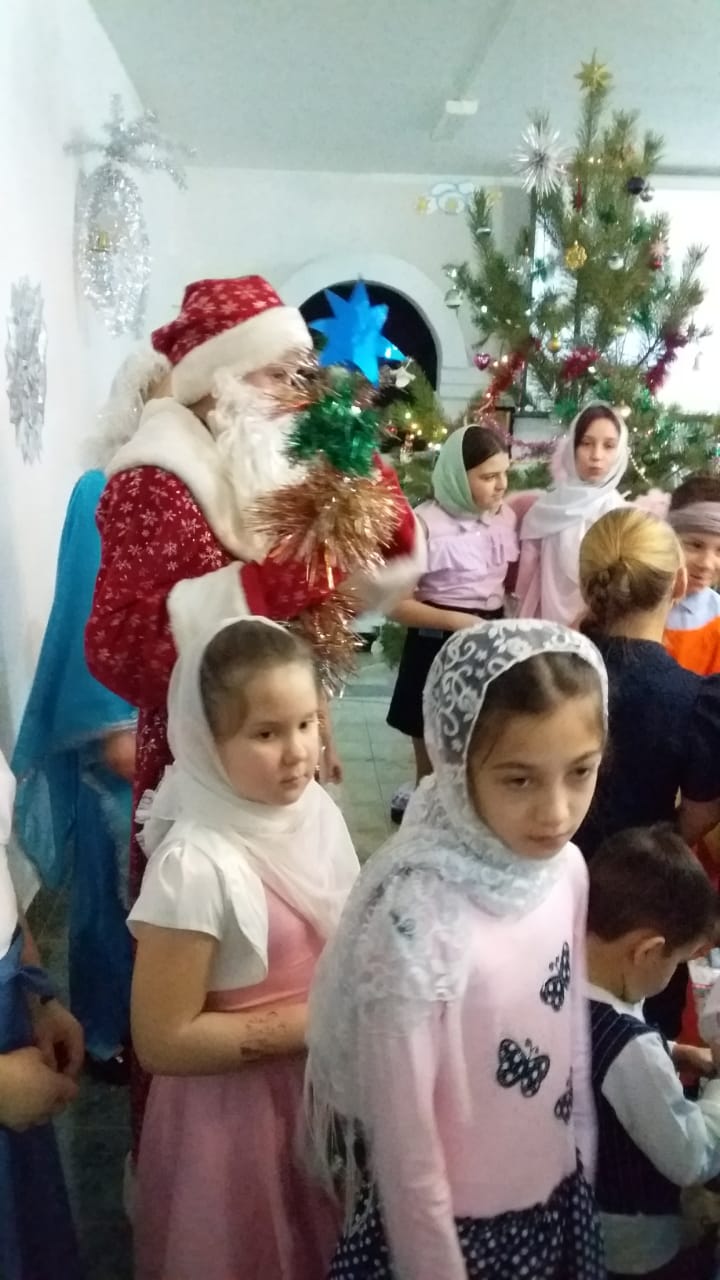 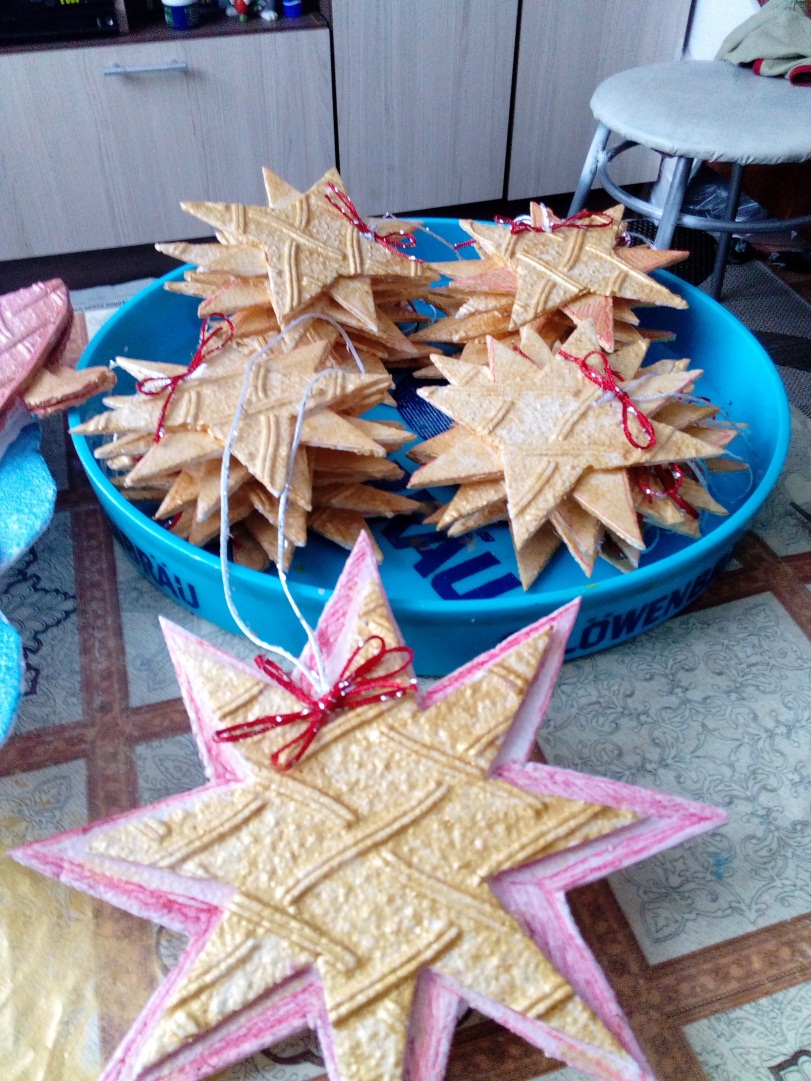 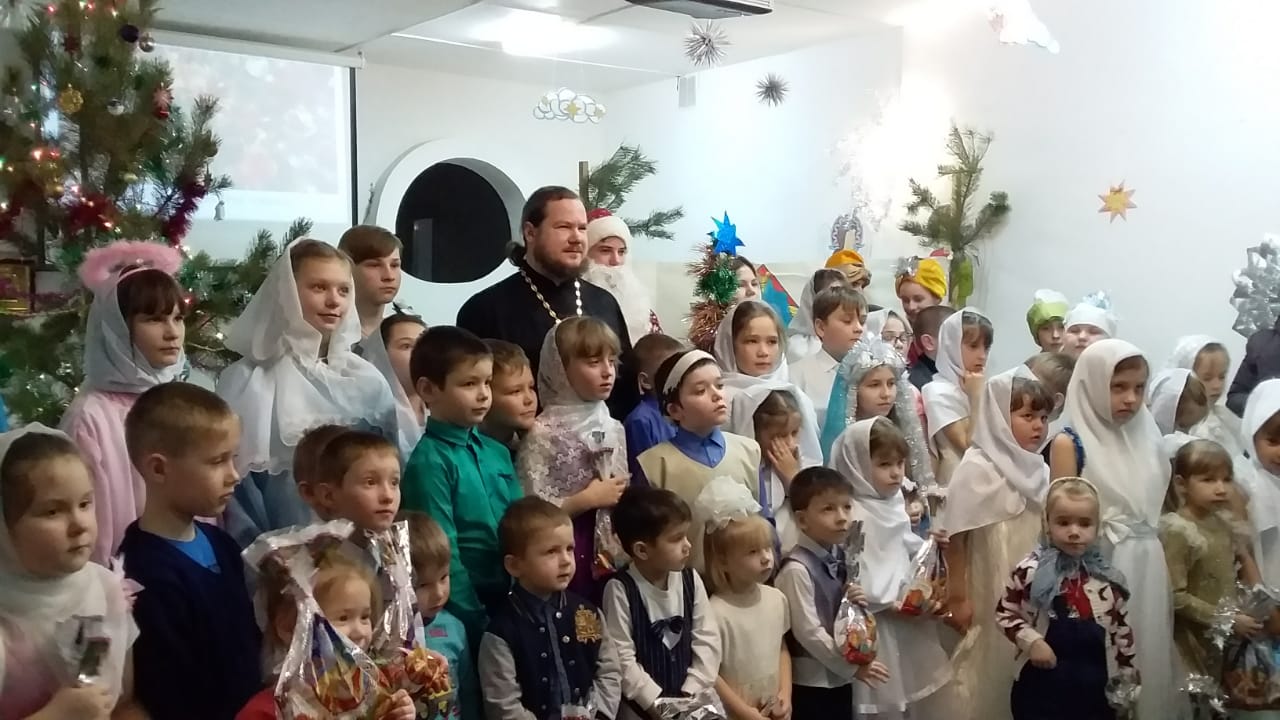 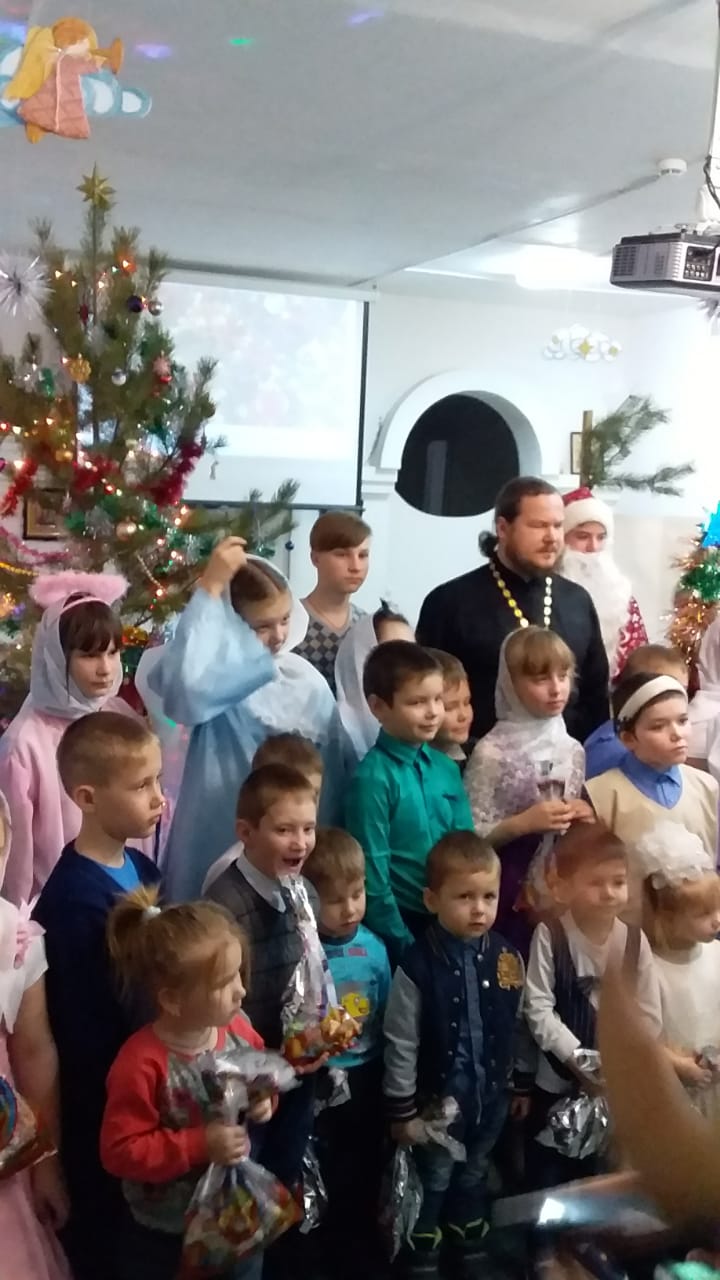 